14.03.2018г. на отделении «ОиПП» проведён классный час в группе 102.Тема классного часа: «Ильменский заповедник».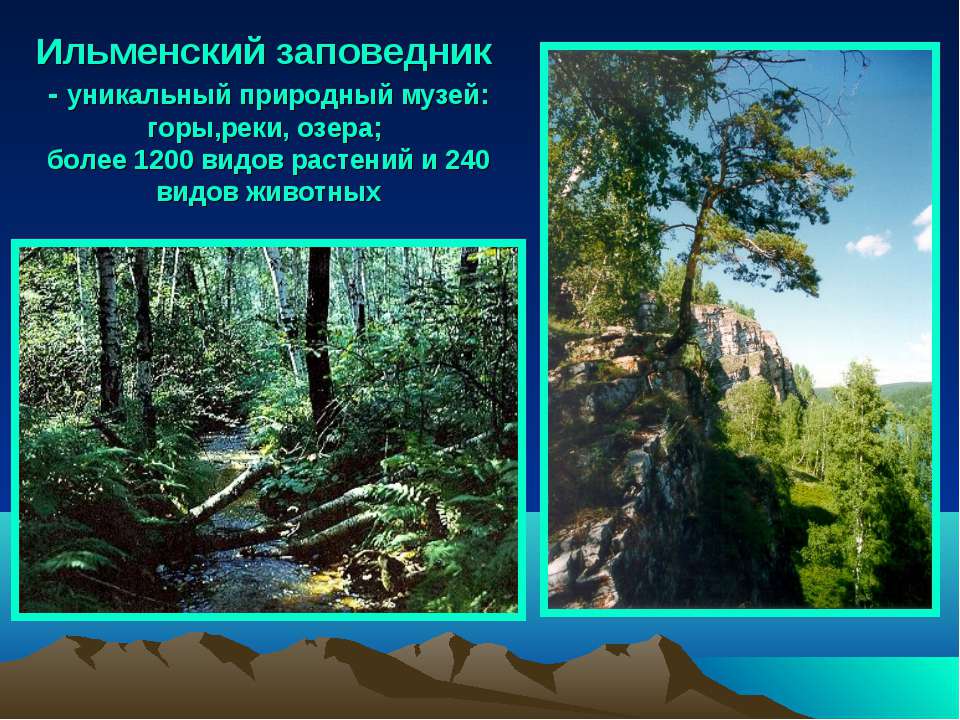 Площадь заповедника — 303,8 км² Длина Ильменского хребта с севера на юг — 41 км. Самая высокая точка — гора Ильментау, высота 747,3 метров. Гидрологическая сеть Заповедника составляет 9 % от территории. В заповеднике 30 озёр. Самое глубокое озеро — Большой Кисегач, глубиной 34 метра. Самая длинная речка — Большая Черемшанка — 9,8 километра. Данное мероприятие провела библиотекарь Коваленко Л.Н. Во время проведения классного часа  использовались такие методы как: показ презентации.